Publicado en Madrid el 26/11/2020 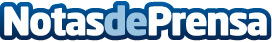 The Valley estrena nueva sede para su hub de MadridEl nuevo emplazamiento, con una superficie de 3.500m2 y ubicado en el número 1 de la calle Torregalindo, pretende ser un polo de conocimiento digital en el que convivan startups, alumnos, expertos, eventos, innovación, talento y tecnologíaDatos de contacto:RedacciónNota de prensa publicada en: https://www.notasdeprensa.es/the-valley-estrena-nueva-sede-para-su-hub-de Categorias: Inmobiliaria Marketing Madrid Emprendedores E-Commerce Recursos humanos Innovación Tecnológica Actualidad Empresarial http://www.notasdeprensa.es